INDICAÇÃO Nº 1801/2017Indica ao Poder Executivo Municipal aumento da fiscalização de trânsito na esquina da Av. Alonso Keese Dodson e da Rua Urandi, no bairro Jardim das Laranjeiras.Excelentíssimo Senhor Prefeito Municipal, Nos termos do Art. 108 do Regimento Interno desta Casa de Leis, dirijo-me a Vossa Excelência para sugerir que, por intermédio do Setor competente, seja aumentada a fiscalização de trânsito na esquina da Av. Alonso Keese Dodson e da Rua Urandi, no bairro Jardim das Laranjeiras, neste município.Justificativa:Conforme visita realizada “in loco”, esta vereadora pôde constatar que existe uma placa de trânsito indicando o sentido obrigatório dos caminhões, mas, que não é respeitada, causando transtorno aos moradores da rua Urandi e prejudicando a pavimentação da mesma.Plenário “Dr. Tancredo Neves”, em 13 de fevereiro de 2017. Germina Dottori- Vereadora PV -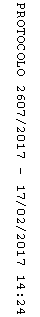 